博士生导师简介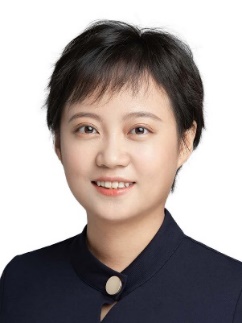 姓名杨华杨华杨华杨华杨华导师类型导师类型直博生导师直博生导师直博生导师直博生导师学院/单位中药学院/天然药物活性组分与药效国家重点实验室中药学院/天然药物活性组分与药效国家重点实验室中药学院/天然药物活性组分与药效国家重点实验室中药学院/天然药物活性组分与药效国家重点实验室中药学院/天然药物活性组分与药效国家重点实验室招生学科招生学科生药学生药学生药学生药学电话1377061873513770618735137706187351377061873513770618735邮箱邮箱yanghuacpu@126.comyanghuacpu@126.comyanghuacpu@126.comyanghuacpu@126.com研究方向（100字以内）主要研究领域：（1）中药药效物质发现及其作用模式，（2）大数据分析及其在中药复杂体系中的应用研究。研究方向（100字以内）主要研究领域：（1）中药药效物质发现及其作用模式，（2）大数据分析及其在中药复杂体系中的应用研究。研究方向（100字以内）主要研究领域：（1）中药药效物质发现及其作用模式，（2）大数据分析及其在中药复杂体系中的应用研究。研究方向（100字以内）主要研究领域：（1）中药药效物质发现及其作用模式，（2）大数据分析及其在中药复杂体系中的应用研究。研究方向（100字以内）主要研究领域：（1）中药药效物质发现及其作用模式，（2）大数据分析及其在中药复杂体系中的应用研究。研究方向（100字以内）主要研究领域：（1）中药药效物质发现及其作用模式，（2）大数据分析及其在中药复杂体系中的应用研究。研究方向（100字以内）主要研究领域：（1）中药药效物质发现及其作用模式，（2）大数据分析及其在中药复杂体系中的应用研究。研究方向（100字以内）主要研究领域：（1）中药药效物质发现及其作用模式，（2）大数据分析及其在中药复杂体系中的应用研究。研究方向（100字以内）主要研究领域：（1）中药药效物质发现及其作用模式，（2）大数据分析及其在中药复杂体系中的应用研究。研究方向（100字以内）主要研究领域：（1）中药药效物质发现及其作用模式，（2）大数据分析及其在中药复杂体系中的应用研究。研究方向（100字以内）主要研究领域：（1）中药药效物质发现及其作用模式，（2）大数据分析及其在中药复杂体系中的应用研究。研究方向（100字以内）主要研究领域：（1）中药药效物质发现及其作用模式，（2）大数据分析及其在中药复杂体系中的应用研究。研究方向（100字以内）主要研究领域：（1）中药药效物质发现及其作用模式，（2）大数据分析及其在中药复杂体系中的应用研究。个人简介（包括教育背景、工作经历、社会兼职、视频链接等）个人简介（包括教育背景、工作经历、社会兼职、视频链接等）个人简介（包括教育背景、工作经历、社会兼职、视频链接等）个人简介（包括教育背景、工作经历、社会兼职、视频链接等）个人简介（包括教育背景、工作经历、社会兼职、视频链接等）个人简介（包括教育背景、工作经历、社会兼职、视频链接等）个人简介（包括教育背景、工作经历、社会兼职、视频链接等）个人简介（包括教育背景、工作经历、社会兼职、视频链接等）个人简介（包括教育背景、工作经历、社会兼职、视频链接等）个人简介（包括教育背景、工作经历、社会兼职、视频链接等）个人简介（包括教育背景、工作经历、社会兼职、视频链接等）个人简介（包括教育背景、工作经历、社会兼职、视频链接等）个人简介（包括教育背景、工作经历、社会兼职、视频链接等）个人简介（包括教育背景、工作经历、社会兼职、视频链接等）个人简介（包括教育背景、工作经历、社会兼职、视频链接等）杨华，教授，博士生导师，生药学系主任，天然药物活性组分与药效国家重点实验室主任助理。2013年毕业于中国药科大学生药学专业，同年留校任教。国家优秀青年科学基金获得者（2017），获霍英东教育基金会高等院校青年教师奖（2020）、世界中联中药分析专委会“中药分析与标准青年科学家奖”（2019）、江苏省“青蓝工程”青年骨干教师（2016）、江苏省“六大人才高峰“（2016）等。兼任中华中医药学会中药鉴定分会青年副主任委员，Chin J Nat Med青年编委等。主持国家自然科学基金、重大新药创制子课题等项目，在Redox Biol、Green Chem、Biosens Bioelec、Anal Chem等期刊发表SCI论文60余篇，授权发明专利10项、软著1项。杨华，教授，博士生导师，生药学系主任，天然药物活性组分与药效国家重点实验室主任助理。2013年毕业于中国药科大学生药学专业，同年留校任教。国家优秀青年科学基金获得者（2017），获霍英东教育基金会高等院校青年教师奖（2020）、世界中联中药分析专委会“中药分析与标准青年科学家奖”（2019）、江苏省“青蓝工程”青年骨干教师（2016）、江苏省“六大人才高峰“（2016）等。兼任中华中医药学会中药鉴定分会青年副主任委员，Chin J Nat Med青年编委等。主持国家自然科学基金、重大新药创制子课题等项目，在Redox Biol、Green Chem、Biosens Bioelec、Anal Chem等期刊发表SCI论文60余篇，授权发明专利10项、软著1项。杨华，教授，博士生导师，生药学系主任，天然药物活性组分与药效国家重点实验室主任助理。2013年毕业于中国药科大学生药学专业，同年留校任教。国家优秀青年科学基金获得者（2017），获霍英东教育基金会高等院校青年教师奖（2020）、世界中联中药分析专委会“中药分析与标准青年科学家奖”（2019）、江苏省“青蓝工程”青年骨干教师（2016）、江苏省“六大人才高峰“（2016）等。兼任中华中医药学会中药鉴定分会青年副主任委员，Chin J Nat Med青年编委等。主持国家自然科学基金、重大新药创制子课题等项目，在Redox Biol、Green Chem、Biosens Bioelec、Anal Chem等期刊发表SCI论文60余篇，授权发明专利10项、软著1项。杨华，教授，博士生导师，生药学系主任，天然药物活性组分与药效国家重点实验室主任助理。2013年毕业于中国药科大学生药学专业，同年留校任教。国家优秀青年科学基金获得者（2017），获霍英东教育基金会高等院校青年教师奖（2020）、世界中联中药分析专委会“中药分析与标准青年科学家奖”（2019）、江苏省“青蓝工程”青年骨干教师（2016）、江苏省“六大人才高峰“（2016）等。兼任中华中医药学会中药鉴定分会青年副主任委员，Chin J Nat Med青年编委等。主持国家自然科学基金、重大新药创制子课题等项目，在Redox Biol、Green Chem、Biosens Bioelec、Anal Chem等期刊发表SCI论文60余篇，授权发明专利10项、软著1项。杨华，教授，博士生导师，生药学系主任，天然药物活性组分与药效国家重点实验室主任助理。2013年毕业于中国药科大学生药学专业，同年留校任教。国家优秀青年科学基金获得者（2017），获霍英东教育基金会高等院校青年教师奖（2020）、世界中联中药分析专委会“中药分析与标准青年科学家奖”（2019）、江苏省“青蓝工程”青年骨干教师（2016）、江苏省“六大人才高峰“（2016）等。兼任中华中医药学会中药鉴定分会青年副主任委员，Chin J Nat Med青年编委等。主持国家自然科学基金、重大新药创制子课题等项目，在Redox Biol、Green Chem、Biosens Bioelec、Anal Chem等期刊发表SCI论文60余篇，授权发明专利10项、软著1项。杨华，教授，博士生导师，生药学系主任，天然药物活性组分与药效国家重点实验室主任助理。2013年毕业于中国药科大学生药学专业，同年留校任教。国家优秀青年科学基金获得者（2017），获霍英东教育基金会高等院校青年教师奖（2020）、世界中联中药分析专委会“中药分析与标准青年科学家奖”（2019）、江苏省“青蓝工程”青年骨干教师（2016）、江苏省“六大人才高峰“（2016）等。兼任中华中医药学会中药鉴定分会青年副主任委员，Chin J Nat Med青年编委等。主持国家自然科学基金、重大新药创制子课题等项目，在Redox Biol、Green Chem、Biosens Bioelec、Anal Chem等期刊发表SCI论文60余篇，授权发明专利10项、软著1项。杨华，教授，博士生导师，生药学系主任，天然药物活性组分与药效国家重点实验室主任助理。2013年毕业于中国药科大学生药学专业，同年留校任教。国家优秀青年科学基金获得者（2017），获霍英东教育基金会高等院校青年教师奖（2020）、世界中联中药分析专委会“中药分析与标准青年科学家奖”（2019）、江苏省“青蓝工程”青年骨干教师（2016）、江苏省“六大人才高峰“（2016）等。兼任中华中医药学会中药鉴定分会青年副主任委员，Chin J Nat Med青年编委等。主持国家自然科学基金、重大新药创制子课题等项目，在Redox Biol、Green Chem、Biosens Bioelec、Anal Chem等期刊发表SCI论文60余篇，授权发明专利10项、软著1项。杨华，教授，博士生导师，生药学系主任，天然药物活性组分与药效国家重点实验室主任助理。2013年毕业于中国药科大学生药学专业，同年留校任教。国家优秀青年科学基金获得者（2017），获霍英东教育基金会高等院校青年教师奖（2020）、世界中联中药分析专委会“中药分析与标准青年科学家奖”（2019）、江苏省“青蓝工程”青年骨干教师（2016）、江苏省“六大人才高峰“（2016）等。兼任中华中医药学会中药鉴定分会青年副主任委员，Chin J Nat Med青年编委等。主持国家自然科学基金、重大新药创制子课题等项目，在Redox Biol、Green Chem、Biosens Bioelec、Anal Chem等期刊发表SCI论文60余篇，授权发明专利10项、软著1项。杨华，教授，博士生导师，生药学系主任，天然药物活性组分与药效国家重点实验室主任助理。2013年毕业于中国药科大学生药学专业，同年留校任教。国家优秀青年科学基金获得者（2017），获霍英东教育基金会高等院校青年教师奖（2020）、世界中联中药分析专委会“中药分析与标准青年科学家奖”（2019）、江苏省“青蓝工程”青年骨干教师（2016）、江苏省“六大人才高峰“（2016）等。兼任中华中医药学会中药鉴定分会青年副主任委员，Chin J Nat Med青年编委等。主持国家自然科学基金、重大新药创制子课题等项目，在Redox Biol、Green Chem、Biosens Bioelec、Anal Chem等期刊发表SCI论文60余篇，授权发明专利10项、软著1项。杨华，教授，博士生导师，生药学系主任，天然药物活性组分与药效国家重点实验室主任助理。2013年毕业于中国药科大学生药学专业，同年留校任教。国家优秀青年科学基金获得者（2017），获霍英东教育基金会高等院校青年教师奖（2020）、世界中联中药分析专委会“中药分析与标准青年科学家奖”（2019）、江苏省“青蓝工程”青年骨干教师（2016）、江苏省“六大人才高峰“（2016）等。兼任中华中医药学会中药鉴定分会青年副主任委员，Chin J Nat Med青年编委等。主持国家自然科学基金、重大新药创制子课题等项目，在Redox Biol、Green Chem、Biosens Bioelec、Anal Chem等期刊发表SCI论文60余篇，授权发明专利10项、软著1项。杨华，教授，博士生导师，生药学系主任，天然药物活性组分与药效国家重点实验室主任助理。2013年毕业于中国药科大学生药学专业，同年留校任教。国家优秀青年科学基金获得者（2017），获霍英东教育基金会高等院校青年教师奖（2020）、世界中联中药分析专委会“中药分析与标准青年科学家奖”（2019）、江苏省“青蓝工程”青年骨干教师（2016）、江苏省“六大人才高峰“（2016）等。兼任中华中医药学会中药鉴定分会青年副主任委员，Chin J Nat Med青年编委等。主持国家自然科学基金、重大新药创制子课题等项目，在Redox Biol、Green Chem、Biosens Bioelec、Anal Chem等期刊发表SCI论文60余篇，授权发明专利10项、软著1项。杨华，教授，博士生导师，生药学系主任，天然药物活性组分与药效国家重点实验室主任助理。2013年毕业于中国药科大学生药学专业，同年留校任教。国家优秀青年科学基金获得者（2017），获霍英东教育基金会高等院校青年教师奖（2020）、世界中联中药分析专委会“中药分析与标准青年科学家奖”（2019）、江苏省“青蓝工程”青年骨干教师（2016）、江苏省“六大人才高峰“（2016）等。兼任中华中医药学会中药鉴定分会青年副主任委员，Chin J Nat Med青年编委等。主持国家自然科学基金、重大新药创制子课题等项目，在Redox Biol、Green Chem、Biosens Bioelec、Anal Chem等期刊发表SCI论文60余篇，授权发明专利10项、软著1项。杨华，教授，博士生导师，生药学系主任，天然药物活性组分与药效国家重点实验室主任助理。2013年毕业于中国药科大学生药学专业，同年留校任教。国家优秀青年科学基金获得者（2017），获霍英东教育基金会高等院校青年教师奖（2020）、世界中联中药分析专委会“中药分析与标准青年科学家奖”（2019）、江苏省“青蓝工程”青年骨干教师（2016）、江苏省“六大人才高峰“（2016）等。兼任中华中医药学会中药鉴定分会青年副主任委员，Chin J Nat Med青年编委等。主持国家自然科学基金、重大新药创制子课题等项目，在Redox Biol、Green Chem、Biosens Bioelec、Anal Chem等期刊发表SCI论文60余篇，授权发明专利10项、软著1项。杨华，教授，博士生导师，生药学系主任，天然药物活性组分与药效国家重点实验室主任助理。2013年毕业于中国药科大学生药学专业，同年留校任教。国家优秀青年科学基金获得者（2017），获霍英东教育基金会高等院校青年教师奖（2020）、世界中联中药分析专委会“中药分析与标准青年科学家奖”（2019）、江苏省“青蓝工程”青年骨干教师（2016）、江苏省“六大人才高峰“（2016）等。兼任中华中医药学会中药鉴定分会青年副主任委员，Chin J Nat Med青年编委等。主持国家自然科学基金、重大新药创制子课题等项目，在Redox Biol、Green Chem、Biosens Bioelec、Anal Chem等期刊发表SCI论文60余篇，授权发明专利10项、软著1项。杨华，教授，博士生导师，生药学系主任，天然药物活性组分与药效国家重点实验室主任助理。2013年毕业于中国药科大学生药学专业，同年留校任教。国家优秀青年科学基金获得者（2017），获霍英东教育基金会高等院校青年教师奖（2020）、世界中联中药分析专委会“中药分析与标准青年科学家奖”（2019）、江苏省“青蓝工程”青年骨干教师（2016）、江苏省“六大人才高峰“（2016）等。兼任中华中医药学会中药鉴定分会青年副主任委员，Chin J Nat Med青年编委等。主持国家自然科学基金、重大新药创制子课题等项目，在Redox Biol、Green Chem、Biosens Bioelec、Anal Chem等期刊发表SCI论文60余篇，授权发明专利10项、软著1项。主持科研项目（3个以内）主持科研项目（3个以内）主持科研项目（3个以内）主持科研项目（3个以内）主持科研项目（3个以内）主持科研项目（3个以内）主持科研项目（3个以内）主持科研项目（3个以内）主持科研项目（3个以内）主持科研项目（3个以内）主持科研项目（3个以内）主持科研项目（3个以内）主持科研项目（3个以内）主持科研项目（3个以内）主持科研项目（3个以内）编号项目名称项目名称项目名称项目类型项目类型项目类别项目类别项目类别起讫时间起讫时间总经费（万元）总经费（万元）本人承担任务本人承担任务本人承担任务1中药药效物质与质量评价中药药效物质与质量评价中药药效物质与质量评价纵向纵向国家优青基金国家优青基金国家优青基金2018-20202018-2020130130主持主持主持2糖尿病肾病新药发现及关键技术研究糖尿病肾病新药发现及关键技术研究糖尿病肾病新药发现及关键技术研究纵向纵向国家重大新药创制子课题国家重大新药创制子课题国家重大新药创制子课题2017-20212017-2021129129主持主持主持3基于参附注射液构建中药复方效应成分“量-效/毒”关联的质量控制新方法研究基于参附注射液构建中药复方效应成分“量-效/毒”关联的质量控制新方法研究基于参附注射液构建中药复方效应成分“量-效/毒”关联的质量控制新方法研究纵向纵向国家面上项目国家面上项目国家面上项目2017-20202017-20206060主持主持主持代表性成果（3个以内）代表性成果（3个以内）代表性成果（3个以内）代表性成果（3个以内）代表性成果（3个以内）代表性成果（3个以内）代表性成果（3个以内）代表性成果（3个以内）代表性成果（3个以内）代表性成果（3个以内）代表性成果（3个以内）代表性成果（3个以内）代表性成果（3个以内）代表性成果（3个以内）代表性成果（3个以内）编号论文标题论文标题论文标题论文标题期刊名称期刊名称收录情况收录情况卷期卷期卷期作者排名作者排名作者排名作者排名1Songorine promotes cardiac mitochondrial biogenesis via Nrf2 inductionduring sepsisSongorine promotes cardiac mitochondrial biogenesis via Nrf2 inductionduring sepsisSongorine promotes cardiac mitochondrial biogenesis via Nrf2 inductionduring sepsisSongorine promotes cardiac mitochondrial biogenesis via Nrf2 inductionduring sepsisRedox BiolRedox BiolSCISCI2021, 38: 1017712021, 38: 1017712021, 38: 101771通讯作者通讯作者通讯作者通讯作者2Imaging sensor array coupled with dual-signal amplification strategy for ultrasensitive chemiluminescence immunoassay of multiple mycotoxinsImaging sensor array coupled with dual-signal amplification strategy for ultrasensitive chemiluminescence immunoassay of multiple mycotoxinsImaging sensor array coupled with dual-signal amplification strategy for ultrasensitive chemiluminescence immunoassay of multiple mycotoxinsImaging sensor array coupled with dual-signal amplification strategy for ultrasensitive chemiluminescence immunoassay of multiple mycotoxinsBiosens BioelecBiosens BioelecSCISCI2021, 177: 1129982021, 177: 1129982021, 177: 112998通讯作者通讯作者通讯作者通讯作者3Temperature-responsive ionic liquids to set up a method for the simultaneous extraction and in situ preconcentration of hydrophilic and lipophilic compounds from medicinal plant matricesTemperature-responsive ionic liquids to set up a method for the simultaneous extraction and in situ preconcentration of hydrophilic and lipophilic compounds from medicinal plant matricesTemperature-responsive ionic liquids to set up a method for the simultaneous extraction and in situ preconcentration of hydrophilic and lipophilic compounds from medicinal plant matricesTemperature-responsive ionic liquids to set up a method for the simultaneous extraction and in situ preconcentration of hydrophilic and lipophilic compounds from medicinal plant matricesGreen ChemGreen ChemSCISCI2019, 21: 41332019, 21: 41332019, 21: 4133通讯作者通讯作者通讯作者通讯作者其他成果及获奖（包括教材专著、专利发明、新药证书、临床批件、荣誉称号等）其他成果及获奖（包括教材专著、专利发明、新药证书、临床批件、荣誉称号等）其他成果及获奖（包括教材专著、专利发明、新药证书、临床批件、荣誉称号等）其他成果及获奖（包括教材专著、专利发明、新药证书、临床批件、荣誉称号等）其他成果及获奖（包括教材专著、专利发明、新药证书、临床批件、荣誉称号等）其他成果及获奖（包括教材专著、专利发明、新药证书、临床批件、荣誉称号等）其他成果及获奖（包括教材专著、专利发明、新药证书、临床批件、荣誉称号等）其他成果及获奖（包括教材专著、专利发明、新药证书、临床批件、荣誉称号等）其他成果及获奖（包括教材专著、专利发明、新药证书、临床批件、荣誉称号等）其他成果及获奖（包括教材专著、专利发明、新药证书、临床批件、荣誉称号等）其他成果及获奖（包括教材专著、专利发明、新药证书、临床批件、荣誉称号等）其他成果及获奖（包括教材专著、专利发明、新药证书、临床批件、荣誉称号等）其他成果及获奖（包括教材专著、专利发明、新药证书、临床批件、荣誉称号等）其他成果及获奖（包括教材专著、专利发明、新药证书、临床批件、荣誉称号等）其他成果及获奖（包括教材专著、专利发明、新药证书、临床批件、荣誉称号等）